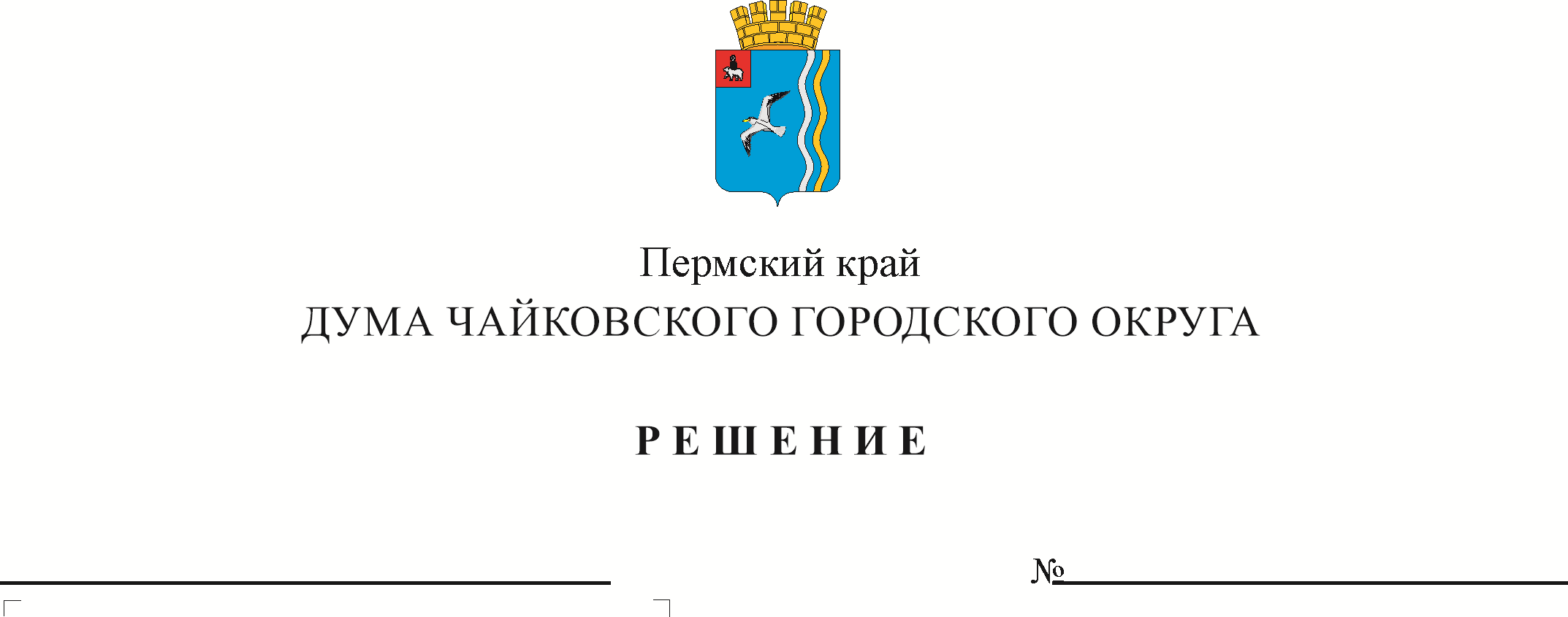 В соответствии с Федеральным законом от 6 октября 2003г. № 131-ФЗ «Об общих принципах организации местного самоуправления в Российской Федерации», Федеральным законом от 31 июля 2020г. № 248-ФЗ «О государственном контроле (надзоре) и муниципальном контроле в Российской Федерации», Уставом Чайковского городского округаДУМА ЧАЙКОВСКОГО ГОРОДСКОГО ОКРУГА РЕШАЕТ:Утвердить прилагаемое Положение об осуществлении муниципального лесного контроля на территории Чайковского городского округа.Опубликовать решение в муниципальной газете «Огни Камы» и разместить на официальном сайте администрации Чайковского городского округа.Решение вступает в силу с 1 января 2022 г.Контроль за исполнением решения возложить на председателя Думы Чайковского городского округаУТВЕРЖДЕНОрешением Думы Чайковского городского округа от                      № Положениеоб осуществлении муниципального лесного контроля на территории Чайковского городского округа1.Общие положения1.1. Настоящее Положение устанавливает порядок осуществления муниципального лесного контроля на территории Чайковского городского округа (далее – муниципальный лесной контроль).Муниципальный лесной контроль осуществляется посредством профилактики нарушений обязательных требований, организации и проведения контрольных мероприятий, принятия предусмотренных законодательством Российской Федерации мер по пресечению, предупреждению и (или) устранению последствий выявленных нарушений обязательных требований.1.2. Предметом муниципального лесного контроля является соблюдение юридическими лицами, индивидуальными предпринимателями, гражданами обязательных требований лесного законодательства в отношении лесных участков, расположенных на землях населенных пунктов на территории Чайковского городского округа, требований, установленных в соответствии с Лесным кодексом Российской Федерации, другими федеральными законами и принимаемыми в соответствии с ними иными нормативными правовыми актами Российской Федерации, законами и иными нормативными правовыми актами Пермского края в области использования, охраны, защиты, воспроизводства лесов и лесоразведения, в том числе в области семеноводства в отношении семян лесных растений, исполнение решений, принимаемых по результатам контрольных мероприятий.1.3. Муниципальный лесной контроль осуществляется администрацией Чайковского городского округа (далее – Администрация).1.4. Должностными лицами Администрации, уполномоченными осуществлять муниципальный лесной контроль, являются должностные лица отдела по муниципальному контролю правового управления администрации Чайковского городского округа (далее – Инспектор).Должностным лицом Администрации, уполномоченным на принятие решения о проведении контрольных мероприятий, являются глава городского округа - глава администрации Чайковского городского округа, либо лицо, исполняющее его обязанности.1.5. Инспекторы, при осуществлении муниципального лесного контроля, имеют права, обязанности и несут ответственность в соответствии с Федеральным законом от 31 июля 2020 г. № 248-ФЗ «О государственном контроле (надзоре) и муниципальном контроле в Российской Федерации» (далее - Федеральный закон № 248-ФЗ) и иными федеральными законами.1.6. Муниципальный лесной контроль осуществляется в отношении граждан, в том числе осуществляющих деятельность в качестве индивидуальных предпринимателей, организаций, в том числе коммерческих и некоммерческих организаций любых форм собственности и организационно-правовых форм (далее - контролируемые лица). 1.7. Объектами муниципального лесного контроля являются лесные участки, расположенные на землях населенных пунктов на территории Чайковского городского округа.1.8. Администрация осуществляет учет объектов муниципального лесного контроля. Учет объектов контроля осуществляется путем ведения журнала учета объектов контроля, оформляемого в соответствии с типовой формой, утверждаемой постановлением администрации Чайковского городского округа. Администрация обеспечивает актуальность сведений об объектах контроля в журнале учета объектов контроля. При сборе, обработке, анализе и учете сведений об объектах контроля для целей их учета. Администрация использует информацию, представляемую ей в соответствии с нормативными правовыми актами, информацию, получаемую в рамках межведомственного взаимодействия, а также общедоступную информацию. При осуществлении учета объектов контроля на контролируемых лиц не может возлагаться обязанность по представлению сведений, документов, если иное не предусмотрено федеральными законами, а также, если соответствующие сведения, документы содержатся в государственных или муниципальных информационных ресурсах.1.9. К отношениям, связанным с осуществлением муниципального лесного контроля, организацией и проведением профилактических мероприятий, контрольных мероприятий применяются положения Федерального закона № 248-ФЗ.1.10. Система оценки и управления рисками при осуществлении муниципального лесного контроля не применяется.1.11. Решения и действия (бездействие) должностных лиц, осуществляющих муниципальный лесной контроль, могут быть обжалованы в порядке, установленном законодательством Российской Федерации.Досудебный порядок подачи жалоб, установленный главой 9 Федерального закона № 248-ФЗ, при осуществлении муниципального лесного контроля не применяется. 1.12. Оценка результативности и эффективности осуществления муниципального лесного контроля осуществляется на основании статьи 30 Федерального закона № 248-ФЗ.Ключевые показатели вида контроля и их целевые значения, индикативные показатели для муниципального лесного контроля утверждаются Думой Чайковского городского округа.2.Профилактика рисков причинения вреда (ущерба) охраняемым законом ценностям при осуществлении муниципального лесного контроля2.1. Профилактические мероприятия проводятся инспекторами в целях стимулирования добросовестного соблюдения обязательных требований контролируемыми лицами и направлены на снижение риска причинения вреда (ущерба), а также являются приоритетным по отношению к проведению контрольных мероприятий.2.2. Профилактические мероприятия осуществляются на основании ежегодной Программы профилактики рисков причинения вреда (ущерба) охраняемым законом ценностям, утверждаемой постановлением администрации Чайковского городского округа в соответствии с законодательством.2.3. При осуществлении муниципального лесного контроля могут проводиться следующие виды профилактических мероприятий:1) информирование;2) консультирование.2.4. Информирование осуществляется посредством размещения сведений, предусмотренных частью 3 статьи 46 Федерального закона № 248-ФЗ, на официальном сайте администрации Чайковского городского округа в сети «Интернет», в средствах массовой информации, через личные кабинеты контролируемых лиц в государственных информационных системах (при их наличии) и в иных формах.2.4.1. Размещенные сведения на указанном официальном сайте поддерживаются в актуальном состоянии и обновляются в срок не позднее 5 рабочих дней с момента их изменения.2.4.2. Должностные лица, ответственные за размещение информации, предусмотренной настоящим Положением, определяются распоряжением Администрации.2.5. Консультирование контролируемых лиц и их представителей осуществляется инспектором, по обращениям контролируемых лиц и их представителей по вопросам, связанным с организацией и осуществлением муниципального лесного контроля.Консультирование осуществляется без взимания платы.2.5.1. Консультирование может осуществляться по телефону, посредством видео-конференц-связи, на личном приеме, либо в ходе проведения профилактических мероприятий, контрольных мероприятий.Время консультирования не должно превышать 15 минут.2.5.2. Личный прием граждан проводится начальником правового управления Администрации. Информация о месте приема, а также об установленных для приема днях и часах размещается на официальном сайте администрации Чайковского городского округа.2.5.3 Консультирование осуществляется по следующим вопросам:1) организация и осуществление муниципального земельного контроля;2) порядок осуществления профилактических, контрольных мероприятий, установленных настоящим положением.2.5.4. Консультирование в письменной форме осуществляется инспектором в следующих случаях:1) контролируемым лицом представлен письменный запрос о предоставлении письменного ответа по вопросам консультирования;2) за время консультирования предоставить ответ на поставленные вопросы невозможно;3) ответ на поставленные вопросы требует дополнительного запроса сведений от органов власти или иных лиц.2.5.5. Если поставленные во время консультирования вопросы не относятся к сфере вида муниципального контроля, даются необходимые разъяснения по обращению в соответствующие органы власти или к соответствующим должностным лицам.2.5.6. Администрация осуществляет учет консультирований, который проводится посредством внесения соответствующей записи в журнал консультирования, форма которого утверждается постановлением Администрации.2.5.7. При проведении консультирования во время контрольных мероприятий запись о проведенной консультации отражается в акте контрольного мероприятия.2.5.8. В случае, если в течение календарного года поступило пять и более однотипных (по одним и тем же вопросам) обращений контролируемых лиц и их представителей, консультирование по таким обращениям осуществляется посредством размещения на официальном сайте администрации Чайковского городского округа письменного разъяснения, подписанного уполномоченным должностным лицом, без указания в таком разъяснении сведений, отнесенных к категории ограниченного доступа.Порядок организации муниципального лесного контроля3.1. В рамках осуществления муниципального лесного контроля при взаимодействии с контролируемым лицом проводятся следующие контрольные мероприятия:1) инспекционный визит;2) рейдовый осмотр;3) документарная проверка;4) выездная проверка;3.2. Без взаимодействия с контролируемым лицом проводятся следующие контрольные мероприятия (далее - контрольные мероприятия без взаимодействия):- наблюдение за соблюдением обязательных требований (мониторинг безопасности).3.3. Контрольные мероприятия проводятся на внеплановой основе. Плановые контрольные мероприятия при осуществлении муниципального лесного контроля не проводятся.3.4. Внеплановые контрольные мероприятия проводятся при наличии оснований, предусмотренных пунктами 1, 3, 4, 5 части 1 статьи 57 Федерального закона № 248-ФЗ.Конкретный вид и содержание внепланового контрольного мероприятия (перечень контрольных действий) устанавливается в решении о проведении внепланового контрольного мероприятия. Контрольные мероприятияИнспекционный визит проводится по месту нахождения объекта контроля.4.1.1. В ходе инспекционного визита могут совершаться следующие контрольные действия:1)осмотр;2)опрос;3)получение письменных объяснений;4)инструментальное обследование.5) истребование документов, которые в соответствии с обязательными требованиями должны находиться в месте нахождения (осуществления деятельности) контролируемого лица (его филиалов, представительств, обособленных структурных подразделений) либо объекта контроля.4.1.2.Инспекционный визит проводится без предварительного уведомления контролируемого лица.Срок проведения инспекционного визита в одном месте осуществления деятельности либо на одном производственном объекте (территории) не может превышать один рабочий день.4.2. В ходе документарной проверки рассматриваются документы контролируемых лиц, имеющиеся в распоряжении Администрации, результаты предыдущих контрольных мероприятий, материалы рассмотрения дел об административных правонарушениях и иные документы о результатах осуществления в отношении этого контролируемого лица муниципального контроля.4.3. В ходе документарной проверки могут совершаться следующие контрольные действия:получение письменных объяснений;истребование документов.Срок проведения документарной проверки не может превышать десять рабочих дней. В указанный срок не включается период с момента направления контрольным органом контролируемому лицу требования представить необходимые для рассмотрения в ходе документарной проверки документы до момента представления указанных в требовании документов в контрольный орган, а также период с момента направления контролируемому лицу информации о выявлении ошибок и (или) противоречий в представленных контролируемым лицом документах либо о несоответствии сведений, содержащихся в этих документах, сведениям, содержащимся в имеющихся у контрольного органа, документах и (или) полученным при осуществлении муниципального контроля, и требования представить необходимые пояснения в письменной форме до момента представления указанных пояснений в Администрацию.4.4. Выездная проверка проводится посредством взаимодействия с конкретным контролируемым лицом, владеющим производственными объектами и (или) использующим их, в целях оценки соблюдения таким лицом обязательных требований, а также оценки выполнения решений контрольного органа.4.5. В ходе выездной проверки могут совершаться следующие контрольные действия:осмотр;опрос;получение письменных объяснений;истребование документов;инструментальное обследование;экспертиза.4.6 Срок проведения выездной проверки не может превышать десять рабочих дней. 4.7. В отношении одного субъекта малого предпринимательства общий срок взаимодействия в ходе проведения выездной проверки не может превышать пятьдесят часов для малого предприятия и пятнадцать часов для микропредприятия, за исключением выездной проверки, основанием для проведения которой является пункт 6 части 1 статьи 57 Федерального закона № 248-ФЗ и которая для микропредприятия не может продолжаться более сорока часов. 4.8. Наблюдение за соблюдением обязательных требований (мониторинг безопасности) осуществляется инспектором путем анализа данных об объектах контроля, имеющихся у Администрации, в том числе данных, которые поступают в ходе межведомственного информационного взаимодействия, предоставляются контролируемыми лицами в рамках исполнения обязательных требований, а также данных, содержащихся в государственных и муниципальных информационных системах.4.9. Наблюдение за соблюдением обязательных требований (мониторинг безопасности) осуществляется по месту нахождения инспектора постоянно (систематически, регулярно, непрерывно) на основании распоряжения Администрации, включая задания, содержащиеся в планах работы контрольного органа в течение установленного в нем срока.4.10. Форма задания должностного лица об осуществлении наблюдения за соблюдением обязательных требований (мониторинг безопасности) утверждается постановлением Администрации. 4.11. При наблюдении за соблюдением обязательных требований (мониторинге безопасности) на контролируемых лиц не возлагаются обязанности, не установленные обязательными требованиями.4.12.Выявленные в ходе наблюдения за соблюдением обязательных требований (мониторинга безопасности) инспектором сведения о причинении вреда (ущерба) или об угрозе причинения вреда (ущерба) охраняемым законом ценностям направляются начальнику правового управления Администрации для принятия решений в соответствии с положениями Федерального закона № 248-ФЗ.4.13. Контрольные мероприятия, за исключением контрольных мероприятий без взаимодействия, проводятся путем совершения инспектором и лицами, привлекаемыми к проведению контрольного мероприятия, контрольных действий в порядке, установленном Федеральным законом № 248-ФЗ.4.14. Случаями, при наступлении которых индивидуальный предприниматель, гражданин, являющиеся контролируемыми лицами, вправе в соответствии с частью 8 статьи 31 Федерального закона № 248-ФЗ представить в Администрацию информацию о невозможности присутствия при проведении контрольного мероприятия являются:1) нахождение на стационарном лечении в медицинском учреждении;2) нахождение за пределами Российской Федерации;3) административный арест;4) избрание в отношении подозреваемого в совершении преступления физического лица меры пресечения в виде: подписки о невыезде и надлежащем поведении, запрете определенных действий, заключения под стражу, домашнего ареста. 5) обстоятельств непреодолимой силы, препятствующих присутствию лица при проведении контрольного мероприятия (военные действия, катастрофа, стихийное бедствие, крупная авария, эпидемия и другие чрезвычайные обстоятельства).4.15. Информация лица должна содержать:1) описание обстоятельств непреодолимой силы и их продолжительность;2) сведения о причинно-следственной связи между возникшими обстоятельствами непреодолимой силы и невозможностью либо задержкой присутствия при проведении контрольного мероприятия;3) указание на срок, необходимый для устранения обстоятельств, препятствующих присутствию при проведении контрольного мероприятия.При предоставлении указанной информации проведение контрольного мероприятия переносится местной администрацией на срок, необходимый для устранения обстоятельств, послуживших поводом для данного обращения индивидуального предпринимателя, гражданина.4.16. Для фиксации Инспектором и лицами, привлекаемыми к совершению контрольных действий, доказательств нарушений обязательных требований могут использоваться фотосъемка, аудио- и видеозапись, иные способы фиксации доказательств, за исключением случаев фиксации:1) сведений, отнесенных законодательством Российской Федерации к государственной тайне;2) объектов, территорий, которые законодательством Российской Федерации отнесены к режимным и особо важным объектам.Фотографии, аудио- и видеозаписи, используемые для фиксации доказательств, должны позволять однозначно идентифицировать объект фиксации, отражающий нарушение обязательных требований, время фиксации объекта. Фотографии, аудио- и видеозаписи, используемые для доказательств нарушений обязательных требований, прикладываются к акту контрольного мероприятия.4.17. Результаты контрольного мероприятия оформляются в порядке, установленном Федеральным законом № 248-ФЗ.4.18. В случае выявления при проведении контрольного мероприятия нарушений обязательных требований Администрация после оформления акта контрольного мероприятия выдает контролируемому лицу предписание об устранении выявленных нарушений с указанием разумных сроков их устранения и (или) о проведении мероприятий по предотвращению причинения вреда (ущерба) охраняемым законом ценностям.4.19. В случае несогласия с фактами и выводами, изложенными в акте контрольного мероприятия, контролируемое лицо вправе направить жалобу в порядке, предусмотренном статьями 39 - 43 Федерального закона № 248-ФЗ.5.Заключительные положения До 31 декабря 2023 г. подготовка Администрацией в ходе осуществления муниципального лесного контроля документов, информирование контролируемых лиц о совершаемых должностными лицами Администрации действиях и принимаемых решениях, обмен документами и сведениями с контролируемыми лицами осуществляется на бумажном носителе. Председатель ДумыЧайковского городского округа 									М.Н. ШубинГлава городского округа – глава администрации Чайковского городского округа 				Ю.Г.Востриков